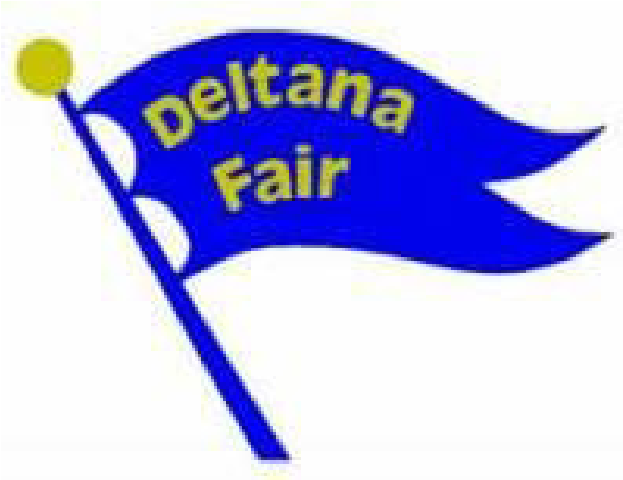 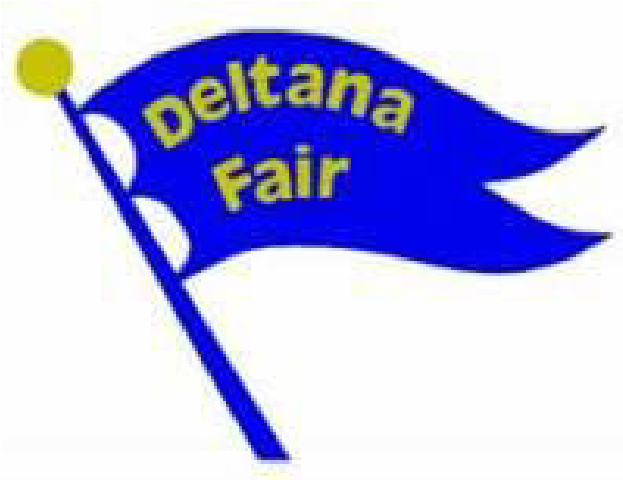 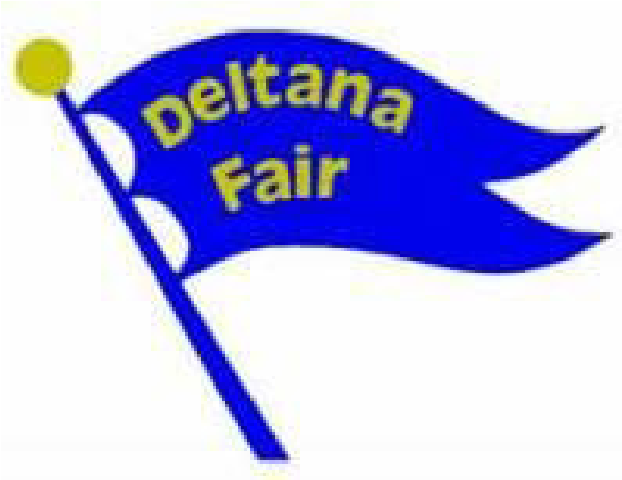 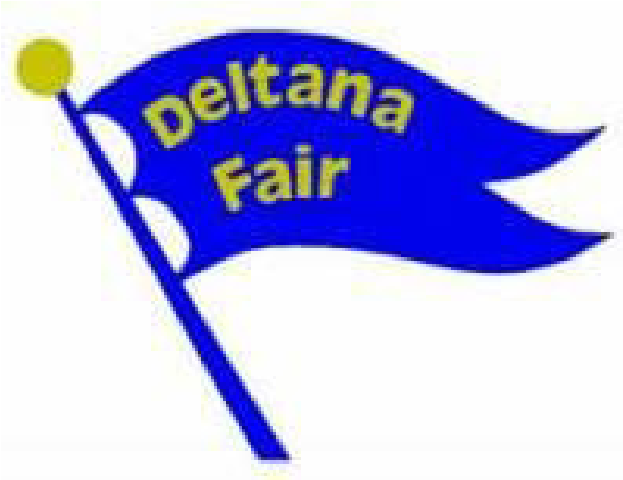 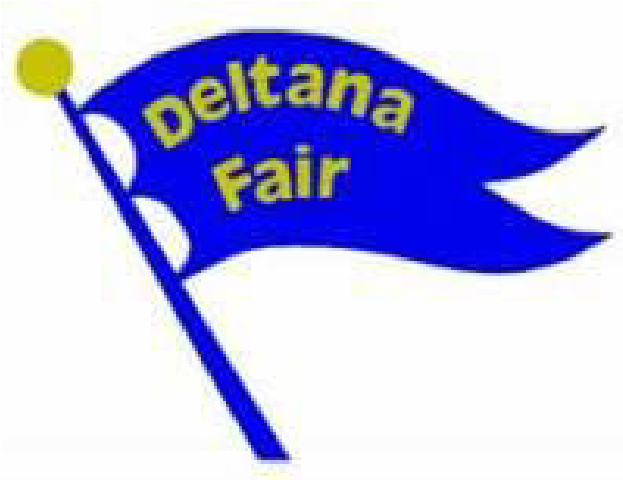 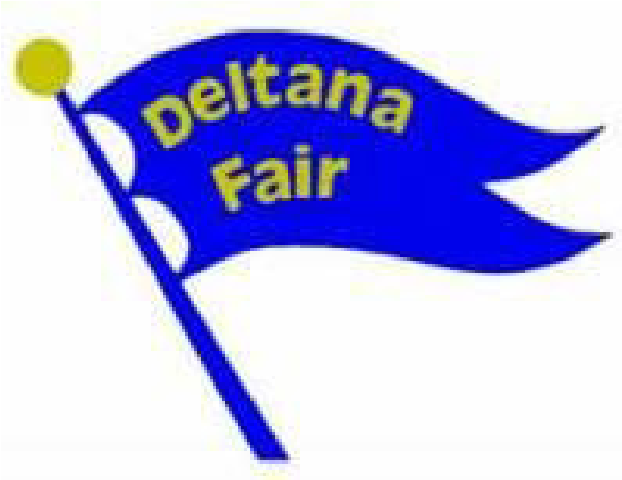 DELTANA FAIR ASSOCIATION PO BOX 408 Delta Jct., AK 99737 (907) 895-FAIR or 3247 info@deltanafair.com					VENDOR BOOTH REGISTRATIONwww.deltanafair.com								YEAR ___________Follow us on Facebook @deltanafairVENDOR INFORMATION: Print Name: __________________________________________________________________ Business Name: _______________________________________________________________ Address: _____________________________________________________________________ Email: ___________________________________ Cell Number: ________________________ Purpose or type of booth and product sold: _________________________________________________________________________________________ BOOTH INFORMATIONCheck appropriate blocks:			Booth		or		Space – Supply own tent (10 X 10)			Electricity – 110Number of outlets _____________Working out of vehicle bus, RV, etc			Large Lot – space to be determinedVENDOR FEES:				Non-Food booth or space - $75Electricity - $25 for the weekend			Food booth or space - $200Electricity - $50 per dayLarge Lot - $ subject to locationI hereby verify that I have read the rules and regulations pertaining to the concessions within the Deltana Fair to be held _____________________(dates of fair) and I will adhere to said rules and regulations. Signature: ______________________________________ Date: ________________________________ 